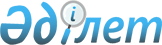 2018-2020 жылдарға арналған Күршім ауданының бюджеті туралы
					
			Күшін жойған
			
			
		
					Шығыс Қазақстан облысы Күршім аудандық мәслихатының 2017 жылғы 22 желтоқсандағы № 17/3-VI шешімі. Шығыс Қазақстан облысы Әділет департаментінде 2018 жылғы 4 қантарда № 5382 болып тіркелді. Күші жойылды - Шығыс Қазақстан облысы Күршім аудандық мәслихатының 2018 жылғы 26 желтоқсандағы № 32/3-VI шешімімен
      Ескерту. Күші жойылды - Шығыс Қазақстан облысы Күршім аудандық мәслихатының 26.12.2018 № 32/3-VI шешімімен (01.01.2019 бастап қолданысқа енгізіледі)

      РҚАО-ның ескертпесі.

      Құжаттың мәтінінде түпнұсқаның пунктуациясы мен орфографиясы сақталған.
      Қазақстан Республикасының 2008 жылғы 4 желтоқсандағы Бюджет кодексінің 73, 75 баптарына, Қазақстан Республикасының 2001 жылғы 23 қаңтардағы "Қазақстан Республикасындағы жергілікті мемлекеттік басқару және өзін-өзі басқару туралы" Заңының 6 бабы 1 тармағының 1)  тармақшасына және "2018-2020 жылдарға арналған облыстық бюджет туралы" Шығыс Қазақстан облыстық мәслихатының 2017 жылғы 13 желтоқсандағы  № 16/176-VI (Нормативтік құқықтық актілерді мемлекеттік тіркеу тізілімінде 5341 нөмірімен тіркелген) шешіміне сәйкес, Күршім аудандық мәслихаты ШЕШІМ ҚАБЫЛДАДЫ:
      1. 2018-2020 жылдарға арналған аудандық бюджет тиісінше 1, 2, 3 қосымшаларға сәйкес, соның ішінде 2018 жылға мынадай көлемдерде бекітілсін:
      1) кірістер - 5348633,2 мың теңге, соның ішінде:
      салықтық түсімдер - 537309,4 мың теңге;
      салықтық емес түсімдер - 27388,9 мың теңге;
      негізгі капиталды сатудан түсетін түсімдер - 20773,6 мың теңге;
      трансферттердің түсім - 4763161,3 мың теңге;
      2) шығындар - 5379734,4 мың теңге;
      3) таза бюджеттік кредиттеу - 20826 мың теңге:
      бюджеттік кредиттер - 36078 мың теңге;
      бюджеттік кредиттерді өтеу - 15252 мың теңге;
      4) қаржы активтерімен жасалатын операциялар бойынша сальдо - 0,0 мың теңге:
      қаржы активтерін сатып алу - 0,0 мың теңге;
      5) бюджет тапшылығы (профицит) - - 51927,2 мың теңге;
      6) бюджет тапшылығын қаржыландыру (профицитті пайдалану) - 51927,2 мың теңге:
      қарыздардың түсуі - 36075 мың теңге;
      қарыздарды өтеу - 15252 мың теңге;
      бюджет қаражаттарының пайдаланылатын қалдықтары - 31104,2 мың теңге.
      Ескерту. 1-тармақ жаңа редакцияда - Шығыс Қазақстан облысы Күршім аудандық мәслихатының 29.11.2018 № 31/2-VI шешімімен (01.01.2018 бастап қолданысқа енгізіледі).


      2. Облыстық бюджеттен аудандық бюджетке 2018 жылға берілген субвенция көлемі 3470738 мың теңге, 2019 жылға 3541262 мың теңге, 2020 жылға 3541262 мың теңге сомасында аудандық бюджетте ескерілсін.
      3. Аудандық бюджеттен жергілікті өзін-өзі басқаруға ауысатын субвенция көлемі 114852 мың теңге қаражатты, 2018 жылға арналған аудандық бюджеттен  қарастырылсын, соның ішінде:
      Күршім ауылдық округіне - 27029 мың теңге;
      Марқакөл ауылдық округіне - 24171 мың теңге;
      Сарыөлең ауылдық округіне - 18108 мың теңге;
      Қалжыр ауылдық округіне - 26085 мың теңге;
      Боран ауылдық округіне - 19459 мың теңге.
      4. Қазақстан Республикасының 2015 жылғы 23 қарашадағы Еңбек кодексінің 139 бабының 9 тармағына сәйкес, азаматтық қызметшілер болып табылатын және ауылдық жерде жұмыс істейтін денсаулық сақтау, әлеуметтік қамсыздандыру, білім беру, мәдениет, спорт және ветеринария саласындағы мамандарға, егер Қазқстан Республикасының заңдарында өзгеше белгіленбесе, жергілікті өкілді органдардың шешімі бойынша бюджет қаражаты есебінен  қызметтің осы түрлерімен қалалық жағдайда айналысатын азаматтық қызметшілердің айлықақыларымен және мөлшерлемелерімен салыстырғанда жиырма бес пайызға жоғарлатылған лауазымдық айлықақылар мен тарифтік мөлшерлемелер белгіленсін.
      Азаматтық қызметшілер болып табылатын және ауылдық жерде жұмыс істейтін денсаулық сақтау, әлеуметтік қамсыздандыру, білім беру, мәдениет, спорт және ветеринария саласындағы мамандар лауазымдарының тізбесін жергілікті өкілді органмен келісу бойынша жергілікті атқарушы орган айқындайды.
      5. Шығыс Қазақстан облыстық мәслихатының "2018-2020 жылдарға арналған облыстық бюджет туралы" 2017 жылғы 13 желтоқсандағы № 16/176-VI (Нормативтік құқықтық актілерді мемлекеттік тіркеу тізілімінде 5341 нөмірімен тіркелген) шешіміне сәйкес ауданның бюджетінде 2018 жылға арналған әлеуметтік салық, жеке табыс салығы бойынша кірістерді бөлу нормативтері 100 пайыз орындауға қабылдансын.
      6. Ауданның жергілікті атқарушы органының 2018 жылға арналған резерві 6969 мың теңге сомасында бекітілсін.
      Ескерту. 6-тармақ жаңа редакцияда - Шығыс Қазақстан облысы Күршім аудандық мәслихатының 31.07.2018 № 24/6-VI шешімімен (01.01.2018 бастап қолданысқа енгізіледі).


      7. 4 қосымшаға сәйкес 2018 жылға арналған аудандық бюджеттің орындалуы барысында секвестрлеуге жатпайтын аудандық бюджеттік бағдарламалардың тізімі бекітілсін. 
      8. 2018 жылға арналған аудандық бюджеттен жергілілікті өзін өзі басқаруға бөлінетін нысаналы  трансферттер Шығыс Қазақстан облысы Күршім ауданы әкімдігінің қаулысымен анықталады.
      9. 2018 жылға арналған аудандық бюджетте облыстық бюджеттен бөлінген 257421 мың теңге ағымдағы нысаналы трансферттер қарастырылсын.
      10. 2018 жылға арналған аудандық бюджетте республикалық бюджеттен бөлінген 175378 мың теңге ағымдағы нысаналы трансферттер қарастырылсын.
      11. 2018 жылға арналған аудандық бюджетте республикалық бюджеттен бөлінген 532382 мың теңге дамуға арналған нысаналы трансферттер қарастырылсын.
      12. 2018 жылға арналған аудандық бюджетте республикалық бюджеттен бөлінген мамандарға әлеуметтік қолдау шараларын көрсетуге 36075 мың теңгеге кредиттер қарастырылсын.
      13. 2018 жылға арналған аудандық бюджетте республикалық бюджеттің шығындарын өтеу үшін түскен 169604 мың теңгені бөлу қарастырылсын.
      14. Осы шешім 2018 жылдың 1 қаңтардан бастап қолданысқа енгізіледі. 2018 жылға арналған аудандық бюджет
      Ескерту. 1-қосымша жаңа редакцияда - Шығыс Қазақстан облысы Күршім аудандық мәслихатының 29.11.2018 № 31/2-VI шешімімен (01.01.2018 бастап қолданысқа енгізіледі). 2018 жыл 2019 жылға арналған аудандық бюджет 2019 жыл 2020 жылға арналған аудандық бюджет 2020 жыл 2018 жылға арналған аудандық бюджеттің орындалуы барысында секвестрлеуге жатпайтын аудандық бюджеттік бағдарламалардың тізімі
					© 2012. Қазақстан Республикасы Әділет министрлігінің «Қазақстан Республикасының Заңнама және құқықтық ақпарат институты» ШЖҚ РМК
				
      Сессия төрағасы

Л. Рапикова

      Күршім аудандық мәслихаттың хатшысы

М. Сағанақов
Күршім аудандық мәслихаының
2017 жылғы 22 желтоқсандағы
№ 17/3-VI шешіміне 1 қосымша
Санаты
Санаты
Санаты
Санаты
Барлығы (мың теңге)
Сыныбы
Сыныбы
Сыныбы
Барлығы (мың теңге)
Iшкi сыныбы
Iшкi сыныбы
Барлығы (мың теңге)
Атауы
Барлығы (мың теңге)
1
2
3
4
5
І. Кірістер
5348633,2
1
Салықтық түсімдер
537309,4
01
Табыс салығы
241112,6
2
Жеке табыс салығы
241112,6
03
Әлеуметтiк салық
219814,8
1
Әлеуметтік салық
219814,8
04
Меншiкке салынатын салықтар
50748
1
Мүлiкке салынатын салықтар
32395
3
Жер салығы
1021
4
Көлiк құралдарына салынатын салық
13961
5
Бірыңғай жер салығы
3371
05
Тауарларға, жұмыстарға және қызметтерге салынатын iшкi салықтар
20264
2
Акциздер
1869
3
Табиғи және басқа да ресурстарды пайдаланғаны үшiн түсетiн түсiмдер
10718
4
Кәсiпкерлiк және кәсiби қызметтi жүргiзгенi үшiн алынатын алымдар
7565
5
Ойын бизнесiне салық
112
08
Заңдық мәнді іс-әрекеттерді жасағаны және (немесе) оған уәкілеттігі бар мемлекеттік органдар немесе лауазымды адамдар құжаттар бергені үшін алынатын міндетті төлемдер
5370
1
Мемлекеттік баж
5370
2
Салықтық емес түсiмдер
27388,9
01
Мемлекеттік меншіктен түсетін кірістер
1111,9
1
Мемлекеттік кәсіпорындардың таза кірісі бөлігінің түсімдері
13
5
Мемлекет меншігіндегі мүлікті жалға беруден түсетін кірістер
558
7
Мемлекеттік бюджеттен берілген кредиттер бойынша сыйақылар
20,9
9
Мемлекеттік меншіктен түсетін басқа да кірістер
520
04
Мемлекеттік бюджеттен қаржыландырылатын, сондай-ақ Қазаќстан Республикасы Ұлттық Банкінің бюджетінен (шығыстар сметасынан) ұсталатын және қаржыландырылатын мемлекеттік мекемелер салатын айыппұлдар, өсімпұлдар, санкциялар, өндіріп алулар
534
1
Мемлекеттік бюджеттен қаржыландырылатын, сондай-ақ Қазаќстан Республикасы Ұлттық Банкінің бюджетінен (шығыстар сметасынан) ұсталатын және қаржыландырылатын мемлекеттік мекемелер салатын айыппұлдар, өсімпұлдар, санкциялар, өндіріп алулар
534
06
Басқа да салықтық емес түсiмдер
25743
1
Басқа да салықтық емес түсiмдер
25743
3
Негізгі капиталды сатудан түсетін түсімдер
20773,6
01
Мемлекеттік мекемелерге бекітілген мемлекеттік мүлікті сату
1606
1
Мемлекеттік мекемелерге бекітілген мемлекеттік мүлікті сату
1606
03
Жердi және материалдық емес активтердi сату
19167,6
1
Жерді сату
1167,6
2
Материалдық емес активтерді сату 
18000
4
Трансферттердің түсімдері
4763161,3
02
Мемлекеттiк басқарудың жоғары тұрған органдарынан түсетiн трансферттер
4763161,3
2
Облыстық бюджеттен түсетiн трансферттер
4763161,3
Функционалдық топ
Функционалдық топ
Функционалдық топ
Функционалдық топ
Функционалдық топ
Барлығы (мың теңге)
Функционалдық кіші топ
Функционалдық кіші топ
Функционалдық кіші топ
Функционалдық кіші топ
Барлығы (мың теңге)
Бюджеттік бағдарламалардың әкімшісі
Бюджеттік бағдарламалардың әкімшісі
Бюджеттік бағдарламалардың әкімшісі
Барлығы (мың теңге)
Бағдарлама
Бағдарлама
Барлығы (мың теңге)
Атауы
Барлығы (мың теңге)
1
2
3
4
5
6
II. Шығындар
5379734,4
1
Жалпы сипаттағы мемлекеттiк қызметтер 
413743,8
1
Мемлекеттiк басқарудың жалпы функцияларын орындайтын өкiлдi, атқарушы және басқа органдар
286555,5
112
Аудан (облыстық маңызы бар қала) мәслихатының аппараты
20430
001
Аудан (облыстық маңызы бар қала) мәслихатының қызметін қамтамасыз ету жөніндегі қызметтер
20310
003
Мемлекеттік органның күрделі шығыстары
120
122
Аудан (облыстық маңызы бар қала) әкімінің аппараты
144211,5
001
Аудан (облыстық маңызы бар қала) әкімінің қызметін қамтамасыз ету жөніндегі қызметтер
112879,5
003
Мемлекеттік органның күрделі шығыстары
19019
113
Жергілікті бюджеттерден берілетін ағымдағы нысаналы трансферттер
12313
123
Қаладағы аудан, аудандық маңызы бар қала, кент, ауыл, ауылдық округ әкімінің аппараты
121914
001
Қаладағы аудан, аудандық маңызы бар қаланың, кент, ауыл, ауылдық округ әкімінің қызметін қамтамасыз ету жөніндегі қызметтер
121594
022
Мемлекеттік органның күрделі шығыстары
320
2
Қаржылық қызмет
1432
459
Ауданның (облыстық маңызы бар қаланың) экономика және қаржы бөлімі
1432
003
Салық салу мақсатында мүлікті бағалауды жүргізу
1082
010
Жекешелендіру, коммуналдық меншікті басқару, жекешелендіруден кейінгі қызмет және осыған байланысты дауларды реттеу
350
9
Жалпы сипаттағы өзге де мемлекеттiк қызметтер
125756,3
454
Ауданның (облыстық маңызы бар қаланың) кәсіпкерлік және ауыл шаруашылығы бөлімі
23840
001
Жергілікті деңгейде кәсіпкерлікті және ауыл шаруашылығын дамыту саласындағы мемлекеттік саясатты іске асыру жөніндегі қызметтер
23840
459
Ауданның (облыстық маңызы бар қаланың) экономика және қаржы бөлімі
31448
001
Ауданның (облыстық маңызы бар қаланың) экономикалық саясаттын қалыптастыру мен дамыту, мемлекеттік жоспарлау, бюджеттік атқару және коммуналдық меншігін басқару саласындағы мемлекеттік саясатты іске асыру жөніндегі қызметтер
31448
495
Ауданның (облыстық маңызы бар қаланың) сәулет, құрылыс, тұрғын үй-коммуналдық шаруашылығы, жолаушылар көлігі және автомобиль жолдары бөлімі
38834,3
001
Жергілікті деңгейде сәулет, құрылыс, тұрғын үй-коммуналдық шаруашылық, жолаушылар көлігі және автомобиль жолдары саласындағы мемлекеттік саясатты іске асыру жөніндегі қызметтер
37963,3
040
Мемлекеттік органдардың объектілерін дамыту
871
801
Ауданның (облыстық маңызы бар қаланың) жұмыспен қамту, әлеуметтік бағдарламалар және азаматтық хал актілерін тіркеу бөлімі 
31634
001
Жергілікті деңгейде жұмыспен қамту, әлеуметтік бағдарламалар және азаматтық хал актілерін тіркеу саласындағы мемлекеттік саясатты іске асыру жөніндегі қызметтер
30646
003
Мемлекеттік органның күрделі шығыстары
80
032
Ведомстволық бағыныстағы мемлекеттік мекемелер мен ұйымдардың күрделі шығыстары
908
2
Қорғаныс
51517,1
1
Әскери мұқтаждар
10593
122
Аудан (облыстық маңызы бар қала) әкімінің аппараты
10593
005
Жалпыға бірдей әскери міндетті атқару шеңберіндегі іс-шаралар
10593
2
Төтенше жағдайлар жөнiндегi жұмыстарды ұйымдастыру
40924,1
122
Аудан (облыстық маңызы бар қала) әкімінің аппараты
40924,1
006
Аудан (облыстық маңызы бар қала) ауқымындағы төтенше жағдайлардың алдын алу және оларды жою
37134,1
007
Аудандық (қалалық) ауқымдағы дала өрттерінің, сондай-ақ мемлекеттік өртке қарсы қызмет органдары құрылмаған елдi мекендерде өрттердің алдын алу және оларды сөндіру жөніндегі іс-шаралар
3790
4
Бiлiм беру
3132730,4
1
Мектепке дейiнгi тәрбие және оқыту
186440
464
Ауданның (облыстық маңызы бар қаланың) білім бөлімі
186440
009
Мектепке дейінгі тәрбие мен оқыту ұйымдарының қызметін қамтамасыз ету
65595
040
Мектепке дейінгі білім беру ұйымдарында мемлекеттік білім беру тапсырысын іске асыруға
120845
2
Бастауыш, негізгі орта және жалпы орта білім беру
2871331
457
Ауданның (облыстық маңызы бар қаланың) мәдениет, тілдерді дамыту, дене шынықтыру және спорт бөлімі
72172
017
Балалар мен жасөспірімдерге спорт бойынша қосымша білім беру
72172
464
Ауданның (облыстық маңызы бар қаланың) білім бөлімі
2799159
003
Жалпы білім беру
2720460
006
Балаларға қосымша білім беру
78699
9
Бiлiм беру саласындағы өзге де қызметтер
74959,4
464
Ауданның (облыстық маңызы бар қаланың) білім бөлімі
74959,4
001
Жергілікті деңгейде білім беру саласындағы мемлекеттік саясатты іске асыру жөніндегі қызметтер
22435
005
Ауданның (облыстық маңызы бар қаланың) мемлекеттік білім беру мекемелер үшін оқулықтар мен оқу-әдiстемелiк кешендерді сатып алу және жеткізу
32763,4
012
Мемлекеттік органның күрделі шығыстары
478
015
Жетім баланы (жетім балаларды) және ата-аналарының қамқорынсыз қалған баланы (балаларды) күтіп-ұстауға қамқоршыларға (қорғаншыларға) ай сайынға ақшалай қаражат төлемі
8920
023
Әдістемелік жұмыс
8363
067
Ведомстволық бағыныстағы мемлекеттік мекемелер мен ұйымдардың күрделі шығыстары
2000
6
Әлеуметтiк көмек және әлеуметтiк қамсыздандыру
377723
1
Әлеуметтiк қамсыздандыру
74619
464
Ауданның (облыстық маңызы бар қаланың) білім бөлімі
25876
030
Патронат тәрбиешілерге берілген баланы (балаларды) асырап бағу 
25876
801
Ауданның (облыстық маңызы бар қаланың) жұмыспен қамту, әлеуметтік бағдарламалар және азаматтық хал актілерін тіркеу бөлімі 
48743
010
Мемлекеттік атаулы әлеуметтік көмек
48743
2
Әлеуметтiк көмек
294160
801
Ауданның (облыстық маңызы бар қаланың) жұмыспен қамту, әлеуметтік бағдарламалар және азаматтық хал актілерін тіркеу бөлімі 
294160
004
Жұмыспен қамту бағдарламасы
98469
006
Ауылдық жерлерде тұратын денсаулық сақтау, білім беру, әлеуметтік қамтамасыз ету, мәдениет, спорт және ветеринар мамандарына отын сатып алуға Қазақстан Республикасының заңнамасына сәйкес әлеуметтік көмек көрсету
31914
007
Тұрғын үйге көмек көрсету
15000
008
1999 жылдың 26 шілдесінде "Отан", "Даңқ" ордендерімен марапатталған, "Халық Қаһарманы" атағын және республиканың құрметті атақтарын алған азаматтарды әлеуметтік қолдау
125
009
Үйден тәрбиеленіп оқытылатын мүгедек балаларды материалдық қамтамасыз ету
947
011
Жергілікті өкілетті органдардың шешімі бойынша мұқтаж азаматтардың жекелеген топтарына әлеуметтік көмек
31903
014
Мұқтаж азаматтарға үйде әлеуметтiк көмек көрсету
69048
017
Оңалтудың жеке бағдарламасына сәйкес мұқтаж мүгедектердi мiндеттi гигиеналық құралдармен қамтамасыз ету, қозғалуға қиындығы бар бірінші топтағы мүгедектерге жеке көмекшінің және есту бойынша мүгедектерге қолмен көрсететiн тіл маманының қызметтерін ұсыну 
9530
023
Жұмыспен қамту орталықтарының қызметін қамтамасыз ету
37224
9
Әлеуметтiк көмек және әлеуметтiк қамтамасыз ету салаларындағы өзге де қызметтер
8944
801
Ауданның (облыстық маңызы бар қаланың) жұмыспен қамту, әлеуметтік бағдарламалар және азаматтық хал актілерін тіркеу бөлімі 
8944
018
Жәрдемақыларды және басқа да әлеуметтік төлемдерді есептеу, төлеу мен жеткізу бойынша қызметтерге ақы төлеу
1941
050
Қазақстан Республикасында мүгедектердің құқықтарын қамтамасыз ету және өмір сүру сапасын жақсарту жөніндегі 2012 - 2018 жылдарға арналған іс-шаралар жоспарын іске асыру
7003
7
Тұрғын үй-коммуналдық шаруашылық
548043
1
Тұрғын үй шаруашылығы
38300
464
Ауданның (облыстық маңызы бар қаланың) білім бөлімі
20648
026
Нәтижелі жұмыспен қамтуды және жаппай кәсіпкерлікті дамыту бағдарламасы шеңберінде қалалардың және ауылдық елді мекендердің объектілерін жөндеу
20648
495
Ауданның (облыстық маңызы бар қаланың) сәулет, құрылыс, тұрғын үй-коммуналдық шаруашылығы, жолаушылар көлігі және автомобиль жолдары бөлімі
17652
007
Коммуналдық тұрғын үй қорының тұрғын үйін жобалау және (немесе) салу, реконструкциялау
7652
011
Жекеленген санаттағы азаматтарды тұрғын үймен қамтамасыз ету
10000
2
Коммуналдық шаруашылық
507284
495
Ауданның (облыстық маңызы бар қаланың) сәулет, құрылыс, тұрғын үй-коммуналдық шаруашылығы, жолаушылар көлігі және автомобиль жолдары бөлімі
507284
014
Сумен жабдықтау және су бұру жүйесін дамыту
454897
016
Сумен жабдықтау және су бұру жүйесінің жұмыс істеуі
6000
058
Ауылдық елді мекендердегі сумен жабдықтау және су бұру жүйелерін дамыту
46387
3
Елді-мекендерді абаттандыру
2459
495
Ауданның (облыстық маңызы бар қаланың) құрлыс, сәулет,тұрғын үй-коммуналдық шаруашылығы, жолаушылар көлігі және автомобиль жолдары бөлімі
2459
025
Елді мекендердегі көшелерді жарықтандыру
1451
029
Елді мекендерді абаттандыру және көгалдандыру
1008
8
Мәдениет, спорт, туризм және ақпараттық кеңістiк
281474
1
Мәдениет саласындағы қызмет
175437
457
Ауданның (облыстық маңызы бар қаланың) мәдениет, тілдерді дамыту, дене шынықтыру және спорт бөлімі
175437
003
Мәдени-демалыс жұмысын қолдау
175437
2
Спорт
17433
457
Ауданның (облыстық маңызы бар қаланың) мәдениет, тілдерді дамыту, дене шынықтыру және спорт бөлімі
17433
009
Аудандық (облыстық маңызы бар қалалық) деңгейде спорттық жарыстар өткiзу
5345
010
Әртүрлi спорт түрлерi бойынша аудан (облыстық маңызы бар қала) құрама командаларының мүшелерiн дайындау және олардың облыстық спорт жарыстарына қатысуы
12088
3
Ақпараттық кеңiстiк
44744
456
Ауданның (облыстық маңызы бар қаланың) ішкі саясат бөлімі
8560
002
Мемлекеттік ақпараттық саясат жүргізу жөніндегі қызметтер
8560
457
Ауданның (облыстық маңызы бар қаланың) мәдениет, тілдерді дамыту, дене шынықтыру және спорт бөлімі
36184
006
Аудандық (қалалық) кiтапханалардың жұмыс iстеуi
35519
007
Мемлекеттiк тiлдi және Қазақстан халқының басқа да тiлдерін дамыту
665
9
Мәдениет, спорт, туризм және ақпараттық кеңiстiктi ұйымдастыру жөнiндегi өзге де қызметтер
43860
456
Ауданның (облыстық маңызы бар қаланың) ішкі саясат бөлімі
24194
001
Жергілікті деңгейде ақпарат, мемлекеттілікті нығайту және азаматтардың әлеуметтік сенімділігін қалыптастыру саласында мемлекеттік саясатты іске асыру жөніндегі қызметтер
12808
003
Жастар саясаты саласында іс-шараларды іске асыру
11386
457
Ауданның (облыстық маңызы бар қаланың) мәдениет, тілдерді дамыту, дене шынықтыру және спорт бөлімі
19666
001
Жергілікті деңгейде мәдениет, тілдерді дамыту, дене шынықтыру және спорт саласында мемлекеттік саясатты іске асыру жөніндегі қызметтер
19351
032
Ведомстволық бағыныстағы мемлекеттік мекемелер мен ұйымдардың күрделі шығыстары
315
10
Ауыл, су, орман, балық шаруашылығы, ерекше қорғалатын табиғи аумақтар, қоршаған ортаны және жануарлар дүниесін қорғау, жер қатынастары
182703
1
Ауыл шаруашылығы
140862
473
Ауданның (облыстық маңызы бар қаланың) ветеринария бөлімі
140862
001
Жергілікті деңгейде ветеринария саласындағы мемлекеттік саясатты іске асыру жөніндегі қызметтер
18516
005
Мал көмінділерінің (биотермиялық шұңқырлардың) жұмыс істеуін қамтамасыз ету
2983
007
Қаңғыбас иттер мен мысықтарды аулауды және жоюды ұйымдастыру
1493
008
Алып қойылатын және жойылатын ауру жануарлардың, жануарлардан алынатын өнімдер мен шикізаттың құнын иелеріне өтеу
8661
010
Ауыл шаруашылығы жануарларын сәйкестендіру жөніндегі іс-шараларды өткізу
5476,7
011
Эпизоотияға қарсы іс-шаралар жүргізу
103732,3
6
Жер қатынастары
30873
463
Ауданның (облыстық маңызы бар қаланың) жер қатынастары бөлімі
30873
001
Аудан (облыстық маңызы бар қала) аумағында жер қатынастарын реттеу саласындағы мемлекеттік саясатты іске асыру жөніндегі қызметтер
30873
9
Ауыл, су, орман, балық шаруашылығы, қоршаған ортаны қорғау және жер қатынастары саласындағы басқа да қызметтер
10968
459
Ауданның (облыстық маңызы бар қаланың) экономика және қаржы бөлімі
10968
099
Мамандарға әлеуметтік қолдау көрсету жөніндегі шараларды іске асыру
10968
11
Өнеркәсіп, сәулет, қала құрылысы және құрылыс қызметі
9000
2
Сәулет, қала құрылысы және құрылыс қызметі
9000
495
Ауданның (облыстық маңызы бар қаланың) сәулет, құрылыс, тұрғын үй-коммуналдық шаруашылығы, жолаушылар көлігі және автомобиль жолдары бөлімі
9000
005
Аудан аумағының қала құрылысын дамытудың кешенді схемаларын және елді мекендердің бас жоспарларын әзірлеу
9000
12
Көлiк және коммуникация
72997
495
Ауданның (облыстық маңызы бар қаланың) сәулет, құрылыс, тұрғын үй-коммуналдық шаруашылығы, жолаушылар көлігі және автомобиль жолдары бөлімі
66577
023
Автомобиль жолдарының жұмыс істеуін қамтамасыз ету
66577
9
Көлік және коммуникациялар саласындағы өзге де қызметтер
6420
495
Ауданның (облыстық маңызы бар қаланың) сәулет, құрылыс, тұрғын үй-коммуналдық шаруашылығы, жолаушылар көлігі және автомобиль жолдары бөлімі
6420
024
Кентшілік (қалаішілік), қала маңындағы және ауданішілік қоғамдық жолаушылар тасымалдарын ұйымдастыру
6420
13
Басқалар
14561
9
Басқалар
14561
459
Ауданның (облыстық маңызы бар қаланың) экономика және қаржы бөлімі
5330
012
Ауданның (облыстық маңызы бар қаланың) жергілікті атқарушы органының резерві 
5330
495
Ауданның (облыстық маңызы бар қаланың) сәулет, құрылыс, тұрғын үй-коммуналдық шаруашылығы, жолаушылар көлігі және автомобиль жолдары бөлімі
9231
043
Өңірлерді дамытудың 2020 жылға дейінгі бағдарламасы шеңберінде өңірлерді экономикалық дамытуға жәрдемдемдесі бойынша шараларды іске асыру
9231
14
Борышқа қызмет көрсету
20,9
1
Борышқа қызмет көрсету
20,9
459
Ауданның (облыстық маңызы бар қаланың) экономика және қаржы бөлімі
20,9
021
Жергілікті атқарушы органдардың облыстық бюджеттен қарыздар бойынша сыйақылар мен өзге де төлемдерді төлеу бойынша борышына қызмет көрсету
20,9
15
Трансферттер
295221,2
1
Трансферттер
295221,2
459
Ауданның (облыстық маңызы бар қаланың) экономика және қаржы бөлімі
295221,2
006
Пайдаланылмаған (толық пайдаланылмаған) нысаналы трансферттерді қайтару
45,2
024
Заңнаманы өзгертуге байланысты жоғары тұрған бюджеттің шығындарын өтеуге төменгі тұрған бюджеттен ағымдағы нысаналы трансферттер
156856
038
Субвенциялар
114852
051
Жергілікті өзін-өзі басқару органдарына берілетін трансферттер
23468
ІІІ. ТАЗА БЮДЖЕТТІК КРЕДИТ БЕРУ
20826
Бюджеттік кредиттер
36078
10
Ауыл, су, орман, балық шаруашылығы, ерекше қорғалатын табиғи аумақтар, қоршаған ортаны және жануарлар дүниесін қорғау, жер қатынастары
36078
9
Ауыл шаруашылығы
36078
459
Ауданның (облыстық маңызы бар қаланың) экономика және қаржы бөлімі
36078
018
Мамандарды әлеуметтік қолдау шараларын іске асыру үшін бюджеттік кредиттер
36078
Бюджеттік кредиттерді өтеу
15252
5
Бюджеттік кредиттерді өтеу
15252
001
Бюджеттік кредиттерді өтеу
15252
001
Мемлекеттік бюджеттен берілген бюджеттік кредиттерді өтеу
15252
IV. ҚАРЖЫ АКТИВТЕРІМЕН ЖАСАЛАТЫН ОПЕРАЦИЯЛАР БОЙЫНША САЛЬДО
0
Қаржы активтерін сатып алу
0
13
Басқалар
0
9
Басқалар
0
459
Ауданның (облыстық маңызы бар қаланың) экономика және қаржы бөлімі
0
014
Заңды тұлғалардың жарғылық капиталын қалыптастыру немесе ұлғайту
0
V. БЮДЖЕТ (ПРОФИЦИТ) ТАПШЫЛЫҒЫ 
- 51927,2
VI. БЮДЖЕТ ТАПШЫЛЫҒЫН (ПРОФИЦИТТІ ПАЙДАЛАНУ) ҚАРЖЫЛАНДЫРУ
51927,2
7
Қарыздардың түсуі
36075
001
Ішкі мемлекеттік қарыздар
36075
002
Қарыз шарттары
36075
16
Қарыздарды өтеу
15252
1
Қарыздарды өтеу
15252
459
Ауданның (облыстық маңызы бар қаланың) экономика және қаржы бөлімі
15252
005
Жергілікті атқарушы органның жоғары тұрған бюджет алдындағы борышын өтеу
15252
8
Бюджет қаражаттарының пайдаланылатын қалдықтары
31104,2
001
Бюджет қаражаты қалдықтары
31104,2
001
Бюджет қаражатының бол қалдықтары
31104,2Күршім аудандық
мәслихатының
2017 жылғы 22 желтоқсандағы
№ 17/3-VI шешіміне 2 қосымша
Санаты
Санаты
Санаты
Санаты
Санаты
Барлығы кірістер (мың теңге)
Сыныбы
Сыныбы
Сыныбы
Сыныбы
Барлығы кірістер (мың теңге)
Iшкi сыныбы
Iшкi сыныбы
Iшкi сыныбы
Барлығы кірістер (мың теңге)
Ерекшелiгi
Ерекшелiгi
Барлығы кірістер (мың теңге)
Атауы
Барлығы кірістер (мың теңге) 1 2 3 4 5 6
І. Кірістер
4115732
1
Салықтық түсімдер
556303
01
Табыс салығы
251099
2
Жеке табыс салығы
251099
01
Төлем көзінен салық салынатын табыстардан ұсталатын жеке табыс салығы 
243374
02
Төлем көзінен салық салынбайтын табыстардан ұсталатын жеке табыс салығы 
7725
03
Әлеуметтiк салық
220898
1
Әлеуметтік салық
220898
01
Әлеуметтік салық 
220898
04
Меншiкке салынатын салықтар
54789
1
Мүлiкке салынатын салықтар
36163
01
Заңды тұлғалардың және жеке кәсіпкерлердің мүлкіне салынатын салық
35858
02
Жеке тұлғалардың мүлкiне салынатын салық
305
3
Жер салығы
864
02
Елдi мекендер жерлерiне жеке тұлғалардан алынатын жер салығы
670
09
Елдi мекендердің жерлерiне жеке тұлғалардан алынатын жер салығын қоспағанда, жер салығы
194
4
Көлiк құралдарына салынатын салық
14391
01
Заңды тұлғалардың көлiк құралдарына салынатын салық
442
02
Жеке тұлғалардың көлiк құралдарына салынатын салық
13949
5
Бірыңғай жер салығы
3371
01
Бірыңғай жер салығы
3371
05
Тауарларға, жұмыстарға және қызметтерге  салынатын iшкi салықтар
23210
2
Акциздер
1869
84
Қазақстан Республикасының аумағында өндірілген бензин (авиациялықты қоспағанда) және дизель отыны 
1869
3
Табиғи және басқа да ресурстарды пайдаланғаны үшiн түсетiн түсiмдер
9350
15
Жер учаскелерін пайдаланғаны үшін төлем
9350
4
Кәсiпкерлiк және кәсiби қызметтi жүргiзгенi үшiн алынатын алымдар
11991
02
Жекелеген қызмет түрлерiмен айналысу құқығы үшiн алынатын лицензиялық алым
6196
29
Жергілікті бюджетке төленетін тіркелгені үшін алым
5795
08
Заңдық мәнді іс-әрекеттерді жасағаны және (немесе)  оған уәкілеттігі бар мемлекеттік органдар немесе лауазымды адамдар құжаттар бергені үшін алынатын міндетті төлемдер
6307
1
Мемлекеттік баж
6307
26
Жергілікті бюджетке төленетін мемлекеттік баж
6307
2
Салықтық емес түсiмдер
11167
01
Мемлекеттік  меншіктен түсетін кірістер
202
5
Мемлекет меншігіндегі мүлікті жалға беруден түсетін кірістер
183
08
Аудандық маңызы бар қала, ауыл, кент, ауылдық округ әкімдерінің басқаруындағы мемлекеттік мүлікті жалға беруден түсетін кірістерді қоспағанда ауданның (облыстық маңызы бар қаланың) коммуналдық меншігіндегі мүлікті жалға беруден түсетін кірістер
183
7
Мемлекеттік бюджеттен берілген кредиттер бойынша сыйақылар
19
13
Жеке тұлғаларға жергілікті бюджеттен берілген бюджеттік  кредиттер бойынша сыйақылар
19
06
Басқа да салықтық емес түсiмдер
10965
1
Басқа да салықтық емес түсiмдер
10965
07
Бұрын жергілікті бюджеттен алынған, пайдаланылмаған қаражаттардың қайтарылуы
555
09
Жергіліктік бюджетке түсетін салықтық емес басқа да түсімдер
10410
3
Негізгі капиталды сатудан түсетін түсімдер
7000
03
Жердi және материалдық емес активтердi сату
7000
2
Материалдық емес активтерді сату 
7000
02
Жер учаскелерін жалдау құқығын сатқаны үшін төлем
7000
4
Трансферттердің  түсімдері
3541262
02
Мемлекеттiк басқарудың жоғары тұрған органдарынан түсетiн трансферттер
3541262
2
Облыстық бюджеттен түсетiн трансферттер
3541262
03
Субвенциялар
3541262
Функционалдық топ
Функционалдық топ
Функционалдық топ
Функционалдық топ
Функционалдық топ
Барлығы шығындар (мың теңге)
Функционалдық кіші топ
Функционалдық кіші топ
Функционалдық кіші топ
Функционалдық кіші топ
Барлығы шығындар (мың теңге)
Бюджеттік бағдарламалардың әкімшісі
Бюджеттік бағдарламалардың әкімшісі
Бюджеттік бағдарламалардың әкімшісі
Барлығы шығындар (мың теңге)
Бағдарлама
Бағдарлама
Барлығы шығындар (мың теңге)
Атауы
Барлығы шығындар (мың теңге) 1 2 3 4 5 6
II. ШЫҒЫНДАР
4115732
1
Жалпы сипаттағы мемлекеттiк қызметтер 
358225
1
Мемлекеттiк басқарудың жалпы функцияларын орындайтын өкiлдi, атқарушы және басқа органдар
247563
112
Аудан (облыстық маңызы бар қала) мәслихатының аппараты
18897
001
Аудан (облыстық маңызы бар қала) мәслихатының қызметін қамтамасыз ету жөніндегі қызметтер
18897
122
Аудан (облыстық маңызы бар қала) әкімінің аппараты
108988
001
Аудан (облыстық маңызы бар қала) әкімінің қызметін қамтамасыз ету жөніндегі қызметтер
108988
123
Қаладағы аудан, аудандық маңызы бар қала, кент, ауыл, ауылдық округ әкімінің аппараты
119678
001
Қаладағы аудан, аудандық маңызы бар қаланың, кент, ауыл, ауылдық округ әкімінің қызметін қамтамасыз ету жөніндегі қызметтер
119678
2
Қаржылық қызмет
1882
459
Ауданның (облыстық маңызы бар қаланың) экономика және қаржы бөлімі
1882
003
Салық салу мақсатында мүлікті бағалауды жүргізу
1082
010
Жекешелендіру, коммуналдық меншікті басқару,  жекешелендіруден кейінгі қызмет және осыған байланысты дауларды  реттеу
800
9
Жалпы сипаттағы өзге де мемлекеттiк қызметтер
108780
454
Ауданның (облыстық маңызы бар қаланың) кәсіпкерлік және ауыл шаруашылығы бөлімі
23460
001
Жергілікті деңгейде кәсіпкерлікті және ауыл шаруашылығын дамыту саласындағы мемлекеттік саясатты іске асыру жөніндегі қызметтер
23460
459
Ауданның (облыстық маңызы бар қаланың) экономика және қаржы бөлімі
30869
001
Ауданның (облыстық маңызы бар қаланың) экономикалық саясаттын қалыптастыру мен дамыту, мемлекеттік жоспарлау,  бюджеттік атқару және коммуналдық меншігін басқару  саласындағы мемлекеттік саясатты іске асыру жөніндегі қызметтер
30869
495
Ауданның (облыстық маңызы бар қаланың) сәулет, құрылыс, тұрғын үй-коммуналдық шаруашылығы, жолаушылар көлігі және автомобиль жолдары бөлімі
24051
001
Жергілікті деңгейде сәулет, құрылыс, тұрғын үй-коммуналдық шаруашылық, жолаушылар көлігі және автомобиль жолдары саласындағы мемлекеттік саясатты іске асыру жөніндегі қызметтер
24051
801
Ауданның (облыстық маңызы бар қаланың) жұмыспен қамту, әлеуметтік бағдарламалар және азаматтық хал актілерін тіркеу бөлімі 
30400
001
Жергілікті деңгейде жұмыспен қамту, әлеуметтік бағдарламалар және азаматтық хал актілерін тіркеу саласындағы мемлекеттік саясатты іске асыру жөніндегі қызметтер
30400
2
Қорғаныс
16920
1
Әскери мұқтаждар
11006
122
Аудан (облыстық маңызы бар қала) әкімінің аппараты
11006
005
Жалпыға бірдей әскери міндетті атқару шеңберіндегі іс-шаралар
11006
2
Төтенше жағдайлар жөнiндегi жұмыстарды ұйымдастыру
5914
122
Аудан (облыстық маңызы бар қала) әкімінің аппараты
5914
006
Аудан (облыстық маңызы бар қала) ауқымындағы төтенше жағдайлардың алдын алу және оларды жою
2898
007
Аудандық (қалалық) ауқымдағы дала өрттерінің, сондай-ақ мемлекеттік өртке қарсы қызмет органдары құрылмаған елдi мекендерде өрттердің алдын алу және оларды сөндіру жөніндегі іс-шаралар
3016
4
Бiлiм беру
2707269
1
Мектепке дейiнгi тәрбие және оқыту
187295
464
Ауданның (облыстық маңызы бар қаланың) білім бөлімі
187295
009
Мектепке дейінгі тәрбие мен оқыту ұйымдарының қызметін қамтамасыз ету
65915
040
Мектепке дейінгі білім беру ұйымдарында мемлекеттік білім беру тапсырысын іске асыруға
121380
2
Бастауыш, негізгі орта және жалпы орта білім беру
2496471
457
Ауданның (облыстық маңызы бар қаланың) мәдениет, тілдерді дамыту, дене шынықтыру және спорт бөлімі
72303
017
Балалар мен жасөспірімдерге  спорт бойынша қосымша білім беру
72303
464
Ауданның (облыстық маңызы бар қаланың) білім бөлімі
2424168
003
Жалпы білім беру
2347084
006
Балаларға  қосымша білім беру
77084
9
Бiлiм беру саласындағы өзге де қызметтер
23503
464
Ауданның (облыстық маңызы бар қаланың) білім бөлімі
23503
001
Жергілікті деңгейде білім беру саласындағы мемлекеттік саясатты іске асыру жөніндегі қызметтер
13840
015
Жетім баланы (жетім балаларды) және ата-аналарының қамқорынсыз қалған баланы (балаларды) күтіп-ұстауға қамқоршыларға (қорғаншыларға) ай сайынға ақшалай қаражат төлемі
9663
6
Әлеуметтiк көмек және әлеуметтiк қамсыздандыру
263396
1
Әлеуметтiк қамсыздандыру
51554
464
Ауданның (облыстық маңызы бар қаланың) білім бөлімі
27498
030
Патронат тәрбиешілерге берілген баланы (балаларды) асырап бағу 
27498
801
Ауданның (облыстық маңызы бар қаланың) жұмыспен қамту, әлеуметтік бағдарламалар және азаматтық хал актілерін тіркеу бөлімі 
24056
010
Мемлекеттік атаулы әлеуметтік көмек
24056
2
Әлеуметтiк көмек
209901
801
Ауданның (облыстық маңызы бар қаланың) жұмыспен қамту, әлеуметтік бағдарламалар және азаматтық хал актілерін тіркеу бөлімі 
209901
004
Жұмыспен қамту бағдарламасы
48209
006
Ауылдық жерлерде тұратын денсаулық сақтау, білім беру, әлеуметтік қамтамасыз ету, мәдениет, спорт және ветеринар мамандарына отын сатып алуға Қазақстан Республикасының заңнамасына сәйкес әлеуметтік көмек көрсету
34668
007
Тұрғын үйге көмек көрсету
15000
008
1999 жылдың 26 шілдесінде "Отан", "Даңқ" ордендерімен марапатталған, "Халық Қаһарманы"  атағын және республиканың құрметті атақтарын алған азаматтарды әлеуметтік қолдау
125
009
Үйден тәрбиеленіп оқытылатын мүгедек балаларды материалдық қамтамасыз ету
1836
011
Жергілікті өкілетті органдардың шешімі бойынша мұқтаж азаматтардың жекелеген топтарына әлеуметтік көмек
7534
014
Мұқтаж азаматтарға үйде әлеуметтiк көмек көрсету
70889
017
Оңалтудың жеке бағдарламасына сәйкес мұқтаж мүгедектердi мiндеттi гигиеналық құралдармен қамтамасыз ету, қозғалуға қиындығы бар бірінші топтағы мүгедектерге жеке көмекшінің және есту бойынша мүгедектерге қолмен көрсететiн тіл маманының қызметтерін ұсыну 
9700
023
Жұмыспен қамту орталықтарының қызметін қамтамасыз ету
21940
9
Әлеуметтiк көмек және әлеуметтiк қамтамасыз ету салаларындағы өзге де қызметтер
1941
801
Ауданның (облыстық маңызы бар қаланың) жұмыспен қамту, әлеуметтік бағдарламалар және азаматтық хал актілерін тіркеу бөлімі 
1941
018
Жәрдемақыларды және басқа да әлеуметтік төлемдерді есептеу, төлеу мен жеткізу бойынша қызметтерге ақы төлеу
1941
7
Тұрғын үй-коммуналдық шаруашылық
7625
3
Елді-мекендерді көркейту
7625
495
Ауданның (облыстық маңызы бар қаланың) сәулет, құрылыс, тұрғын үй-коммуналдық шаруашылығы, жолаушылар көлігі және автомобиль жолдары бөлімі
7625
029
Елдi мекендердi абаттандыру және көгалдандыру
7625
8
Мәдениет, спорт, туризм және ақпараттық кеңістiк
216231
1
Мәдениет саласындағы қызмет
112633
457
Ауданның (облыстық маңызы бар қаланың) мәдениет, тілдерді дамыту, дене шынықтыру және спорт бөлімі
112633
003
Мәдени-демалыс жұмысын қолдау
112633
2
Спорт
16281
457
Ауданның (облыстық маңызы бар қаланың) мәдениет, тілдерді дамыту, дене шынықтыру және спорт бөлімі
16281
009
Аудандық (облыстық маңызы бар қалалық)  деңгейде спорттық жарыстар өткiзу
5345
010
Әртүрлi спорт түрлерi бойынша аудан (облыстық маңызы бар қала)  құрама командаларының мүшелерiн дайындау және олардың облыстық спорт жарыстарына қатысуы
10936
3
Ақпараттық кеңiстiк
44413
456
Ауданның (облыстық маңызы бар қаланың) ішкі саясат бөлімі
8560
002
Мемлекеттік ақпараттық саясат жүргізу жөніндегі қызметтер
8560
457
Ауданның (облыстық маңызы бар қаланың) мәдениет, тілдерді дамыту, дене шынықтыру және спорт бөлімі
35853
006
Аудандық (қалалық) кiтапханалардың жұмыс iстеуi
35188
007
Мемлекеттiк тiлдi және Қазақстан халқының басқа да тiлдерін дамыту
665
9
Мәдениет, спорт, туризм және ақпараттық кеңiстiктi ұйымдастыру жөнiндегi өзге де қызметтер
42904
456
Ауданның (облыстық маңызы бар қаланың) ішкі саясат бөлімі
23501
001
Жергілікті деңгейде ақпарат, мемлекеттілікті нығайту және азаматтардың әлеуметтік сенімділігін қалыптастыру саласында  мемлекеттік саясатты іске асыру жөніндегі қызметтер
12011
003
Жастар саясаты саласында іс-шараларды іске асыру
11490
457
Ауданның (облыстық маңызы бар қаланың) мәдениет, тілдерді дамыту, дене шынықтыру және спорт бөлімі
19403
001
Жергілікті деңгейде мәдениет, тілдерді дамыту, дене шынықтыру және спорт саласында мемлекеттік саясатты іске асыру жөніндегі қызметтер
19403
10
Ауыл, су, орман, балық шаруашылығы, ерекше қорғалатын табиғи аумақтар, қоршаған ортаны және жануарлар дүниесін қорғау, жер қатынастары
157195
1
Ауыл шаруашылығы
129308
473
Ауданның (облыстық маңызы бар қаланың) ветеринария бөлімі
129308
001
Жергілікті деңгейде ветеринария саласындағы мемлекеттік саясатты іске асыру жөніндегі қызметтер
18523
005
Мал көмінділерінің (биотермиялық шұңқырлардың) жұмыс істеуін қамтамасыз ету
2284
007
Қаңғыбас иттер мен мысықтарды аулауды және жоюды ұйымдастыру
1493
011
Эпизоотияға қарсы іс-шаралар жүргізу
107008
6
Жер қатынастары
16919
463
Ауданның (облыстық маңызы бар қаланың) жер қатынастары бөлімі
16919
001
Аудан (облыстық маңызы бар қала) аумағында жер қатынастарын реттеу саласындағы мемлекеттік саясатты іске асыру жөніндегі қызметтер
16919
9
Ауыл, су, орман, балық шаруашылығы, қоршаған ортаны қорғау және жер қатынастары саласындағы басқа да қызметтер
10968
459
Ауданның (облыстық маңызы бар қаланың) экономика және қаржы бөлімі
10968
099
Мамандарға әлеуметтік қолдау көрсету жөніндегі шараларды іске асыру
10968
12
Көлiк және коммуникация
36876
1
Автомобиль көлiгi
29876
495
Ауданның (облыстық маңызы бар қаланың) сәулет, құрылыс, тұрғын үй-коммуналдық шаруашылығы, жолаушылар көлігі және автомобиль жолдары бөлімі
29876
023
Автомобиль жолдарының жұмыс істеуін қамтамасыз ету
29876
9
Көлiк және коммуникациялар саласындағы өзге де қызметтер
7000
495
Ауданның (облыстық маңызы бар қаланың) сәулет, құрылыс, тұрғын үй-коммуналдық шаруашылығы, жолаушылар көлігі және автомобиль жолдары бөлімі
7000
024
Кентiшiлiк (қалаiшiлiк), қала маңындағы және ауданiшiлiк қоғамдық жолаушылар тасымалдарын ұйымдастыру
7000
13
Басқалар
39979
9
Басқалар
39979
459
Ауданның (облыстық маңызы бар қаланың) экономика және қаржы бөлімі
12949
012
Ауданның (облыстық маңызы бар қаланың) жергілікті атқарушы органының резерві 
12949
495
Ауданның (облыстық маңызы бар қаланың) сәулет, құрылыс, тұрғын үй-коммуналдық шаруашылығы, жолаушылар көлігі және автомобиль жолдары бөлімі
27030
043
Өңірлерді дамытудың 2020 жылға дейінгі бағдарламасы шеңберінде өңірлерді экономикалық дамытуға жәрдемдемдесі бойынша шараларды іске асыру
27030
14
Борышқа  қызмет көрсету
19
1
Борышқа қызмет көрсету
19
459
Ауданның (облыстық маңызы бар қаланың) экономика және қаржы бөлімі
19
021
Жергілікті атқарушы органдардың облыстық бюджеттен қарыздар бойынша сыйақылар  мен өзге де төлемдерді төлеу бойынша борышына қызмет көрсету 
19
15
Трансферттер
311997
1
Трансферттер
311997
459
Ауданның (облыстық маңызы бар қаланың) экономика және қаржы бөлімі
311997
024
Заңнаманы өзгертуге байланысты жоғары тұрған бюджеттің шығындарын өтеуге төменгі тұрған бюджеттен ағымдағы нысаналы трансферттер
183222
038
Субвенциялар
105307
051
Жергілікті өзін-өзі басқару органдарына берілетін трансферттер
23468
ІІІ. ТАЗА БЮДЖЕТТІК КРЕДИТ БЕРУ
0
Бюджеттік кредиттер
0
10
Ауыл, су, орман, балық шаруашылығы, ерекше қорғалатын табиғи аумақтар, қоршаған ортаны және жануарлар дүниесін қорғау, жер қатынастары
0
9
Ауыл шаруашылығы
0
459
Ауданның (облыстық маңызы бар қаланың) экономика және қаржы бөлімі
0
018
Мамандарды әлеуметтік қолдау шараларын іске асыру үшін бюджеттік кредиттер
0
Бюджеттік кредиттерді өтеу
0
5
Бюджеттік кредиттерді өтеу
0
001
Бюджеттік кредиттерді өтеу
0
001
Мемлекеттік бюджеттен берілген бюджеттік кредиттерді өтеу
0
IV. ҚАРЖЫ АКТИВТЕРІМЕН ЖАСАЛАТЫН ОПЕРАЦИЯЛАР БОЙЫНША САЛЬДО
0
Қаржы активтерін сатып алу
0
13
Басқалар
0
9
Басқалар
0
459
Ауданның (облыстық маңызы бар қаланың) экономика және қаржы бөлімі
0
014
Заңды тұлғалардың жарғылық капиталын қалыптастыру немесе ұлғайту
0
V. БЮДЖЕТ (ПРОФИЦИТ) ТАПШЫЛЫҒЫ 
0
VI. БЮДЖЕТ ТАПШЫЛЫҒЫН (ПРОФИЦИТТІ ПАЙДАЛАНУ) ҚАРЖЫЛАНДЫРУ
0
7
Қарыздардың  түсуі
0
001
Ішкі мемлекеттік қарыздар
0
002
Қарыз шарттары
0
16
Қарыздарды өтеу
0
1
Қарыздарды өтеу
0
459
Ауданның (облыстық маңызы бар қаланың) экономика және қаржы бөлімі
0
005
Жергілікті атқарушы органның жоғары тұрған бюджет алдындағы борышын өтеу
0Күршім аудандық 
мәслихатының
2017 жылғы 22 желтоқсандағы
№ 17/3-VI шешіміне 3 қосымша

Санаты
Санаты
Санаты
Санаты
Санаты
Барлығы кірістер (мың теңге)
Сыныбы
Сыныбы
Сыныбы
Сыныбы
Барлығы кірістер (мың теңге)
Iшкi сыныбы
Iшкi сыныбы
Iшкi сыныбы
Барлығы кірістер (мың теңге)
Ерекшелiгi
Ерекшелiгi
Барлығы кірістер (мың теңге)
Атауы
Барлығы кірістер (мың теңге) 1 2 3 4 5 6
І. Кірістер
4115732
1
Салықтық түсімдер
556303
01
Табыс салығы
251099
2
Жеке табыс салығы
251099
01
Төлем көзінен салық салынатын табыстардан ұсталатын жеке табыс салығы 
243374
02
Төлем көзінен салық салынбайтын табыстардан ұсталатын жеке табыс салығы 
7725
03
Әлеуметтiк салық
220898
1
Әлеуметтік салық
220898
01
Әлеуметтік салық 
220898
04
Меншiкке салынатын салықтар
54789
1
Мүлiкке салынатын салықтар
36163
01
Заңды тұлғалардың және жеке кәсіпкерлердің мүлкіне салынатын салық
35858
02
Жеке тұлғалардың мүлкiне салынатын салық
305
3
Жер салығы
864
02
Елдi мекендер жерлерiне жеке тұлғалардан алынатын жер салығы
670
09
Елдi мекендердің жерлерiне жеке тұлғалардан алынатын жер салығын қоспағанда, жер салығы
194
4
Көлiк құралдарына салынатын салық
14391
01
Заңды тұлғалардың көлiк құралдарына салынатын салық
442
02
Жеке тұлғалардың көлiк құралдарына салынатын салық
13949
5
Бірыңғай жер салығы
3371
01
Бірыңғай жер салығы
3371
05
Тауарларға, жұмыстарға және қызметтерге  салынатын iшкi салықтар
23210
2
Акциздер
1869
84
Қазақстан Республикасының аумағында өндірілген бензин (авиациялықты қоспағанда) және дизель отыны 
1869
3
Табиғи және басқа да ресурстарды пайдаланғаны үшiн түсетiн түсiмдер
9350
15
Жер учаскелерін пайдаланғаны үшін төлем
9350
4
Кәсiпкерлiк және кәсiби қызметтi жүргiзгенi үшiн алынатын алымдар
11991
02
Жекелеген қызмет түрлерiмен айналысу құқығы үшiн алынатын лицензиялық алым
6196
29
Жергілікті бюджетке төленетін тіркелгені үшін алым
5795
08
Заңдық мәнді іс-әрекеттерді жасағаны және (немесе)  оған уәкілеттігі бар мемлекеттік органдар немесе лауазымды адамдар құжаттар бергені үшін алынатын міндетті төлемдер
6307
1
Мемлекеттік баж
6307
26
Жергілікті бюджетке төленетін мемлекеттік баж
6307
2
Салықтық емес түсiмдер
11167
01
Мемлекеттік  меншіктен түсетін кірістер
202
5
Мемлекет меншігіндегі мүлікті жалға беруден түсетін кірістер
183
08
Аудандық маңызы бар қала, ауыл, кент, ауылдық округ әкімдерінің басқаруындағы мемлекеттік мүлікті жалға беруден түсетін кірістерді қоспағанда ауданның (облыстық маңызы бар қаланың) коммуналдық меншігіндегі мүлікті жалға беруден түсетін кірістер
183
7
Мемлекеттік бюджеттен берілген кредиттер бойынша сыйақылар
19
13
Жеке тұлғаларға жергілікті бюджеттен берілген бюджеттік  кредиттер бойынша сыйақылар
19
06
Басқа да салықтық емес түсiмдер
10965
1
Басқа да салықтық емес түсiмдер
10965
07
Бұрын жергілікті бюджеттен алынған, пайдаланылмаған қаражаттардың қайтарылуы
555
09
Жергіліктік бюджетке түсетін салықтық емес басқа да түсімдер
10410
3
Негізгі капиталды сатудан түсетін түсімдер
7000
03
Жердi және материалдық емес активтердi сату
7000
2
Материалдық емес активтерді сату 
7000
02
Жер учаскелерін жалдау құқығын сатқаны үшін төлем
7000
4
Трансферттердің  түсімдері
3541262
02
Мемлекеттiк басқарудың жоғары тұрған органдарынан түсетiн трансферттер
3541262
2
Облыстық бюджеттен түсетiн трансферттер
3541262
03
Субвенциялар
3541262
Функционалдық топ
Функционалдық топ
Функционалдық топ
Функционалдық топ
Функционалдық топ
Барлығы шығындар (мың теңге)
Функционалдық кіші топ
Функционалдық кіші топ
Функционалдық кіші топ
Функционалдық кіші топ
Барлығы шығындар (мың теңге)
Бюджеттік бағдарламалардың әкімшісі
Бюджеттік бағдарламалардың әкімшісі
Бюджеттік бағдарламалардың әкімшісі
Барлығы шығындар (мың теңге)
Бағдарлама
Бағдарлама
Барлығы шығындар (мың теңге)
Атауы
Барлығы шығындар (мың теңге) 1 2 3 4 5 6
II. ШЫҒЫНДАР
4115732
1
Жалпы сипаттағы мемлекеттiк қызметтер 
371041
1
Мемлекеттiк басқарудың жалпы функцияларын орындайтын өкiлдi, атқарушы және басқа органдар
256350
112
Аудан (облыстық маңызы бар қала) мәслихатының аппараты
19671
001
Аудан (облыстық маңызы бар қала) мәслихатының қызметін қамтамасыз ету жөніндегі қызметтер
19671
122
Аудан (облыстық маңызы бар қала) әкімінің аппараты
112339
001
Аудан (облыстық маңызы бар қала) әкімінің қызметін қамтамасыз ету жөніндегі қызметтер
112339
123
Қаладағы аудан, аудандық маңызы бар қала, кент, ауыл, ауылдық округ әкімінің аппараты
124340
001
Қаладағы аудан, аудандық маңызы бар қаланың, кент, ауыл, ауылдық округ әкімінің қызметін қамтамасыз ету жөніндегі қызметтер
124340
2
Қаржылық қызмет
1882
459
Ауданның (облыстық маңызы бар қаланың) экономика және қаржы бөлімі
1882
003
Салық салу мақсатында мүлікті бағалауды жүргізу
1082
010
Жекешелендіру, коммуналдық меншікті басқару,  жекешелендіруден кейінгі қызмет және осыған байланысты дауларды  реттеу
800
9
Жалпы сипаттағы өзге де мемлекеттiк қызметтер
112809
454
Ауданның (облыстық маңызы бар қаланың) кәсіпкерлік және ауыл шаруашылығы бөлімі
24401
001
Жергілікті деңгейде кәсіпкерлікті және ауыл шаруашылығын дамыту саласындағы мемлекеттік саясатты іске асыру жөніндегі қызметтер
24401
459
Ауданның (облыстық маңызы бар қаланың) экономика және қаржы бөлімі
31931
001
Ауданның (облыстық маңызы бар қаланың) экономикалық саясаттын қалыптастыру мен дамыту, мемлекеттік жоспарлау,  бюджеттік атқару және коммуналдық меншігін басқару  саласындағы мемлекеттік саясатты іске асыру жөніндегі қызметтер
31931
495
Ауданның (облыстық маңызы бар қаланың) сәулет, құрылыс, тұрғын үй-коммуналдық шаруашылығы, жолаушылар көлігі және автомобиль жолдары бөлімі
25011
001
Жергілікті деңгейде сәулет, құрылыс, тұрғын үй-коммуналдық шаруашылық, жолаушылар көлігі және автомобиль жолдары саласындағы мемлекеттік саясатты іске асыру жөніндегі қызметтер
25011
801
Ауданның (облыстық маңызы бар қаланың) жұмыспен қамту, әлеуметтік бағдарламалар және азаматтық хал актілерін тіркеу бөлімі 
31466
001
Жергілікті деңгейде жұмыспен қамту, әлеуметтік бағдарламалар және азаматтық хал актілерін тіркеу саласындағы мемлекеттік саясатты іске асыру жөніндегі қызметтер
31466
2
Қорғаныс
17143
1
Әскери мұқтаждар
11067
122
Аудан (облыстық маңызы бар қала) әкімінің аппараты
11067
005
Жалпыға бірдей әскери міндетті атқару шеңберіндегі іс-шаралар
11067
2
Төтенше жағдайлар жөнiндегi жұмыстарды ұйымдастыру
6076
122
Аудан (облыстық маңызы бар қала) әкімінің аппараты
6076
006
Аудан (облыстық маңызы бар қала) ауқымындағы төтенше жағдайлардың алдын алу және оларды жою
2898
007
Аудандық (қалалық) ауқымдағы дала өрттерінің, сондай-ақ мемлекеттік өртке қарсы қызмет органдары құрылмаған елдi мекендерде өрттердің алдын алу және оларды сөндіру жөніндегі іс-шаралар
3178
4
Бiлiм беру
2857118
1
Мектепке дейiнгi тәрбие және оқыту
190669
464
Ауданның (облыстық маңызы бар қаланың) білім бөлімі
190669
009
Мектепке дейінгі тәрбие мен оқыту ұйымдарының қызметін қамтамасыз ету
69289
040
Мектепке дейінгі білім беру ұйымдарында мемлекеттік білім беру тапсырысын іске асыруға
121380
2
Бастауыш, негізгі орта және жалпы орта білім беру
2642293
457
Ауданның (облыстық маңызы бар қаланың) мәдениет, тілдерді дамыту, дене шынықтыру және спорт бөлімі
76142
017
Балалар мен жасөспірімдерге  спорт бойынша қосымша білім беру
76142
464
Ауданның (облыстық маңызы бар қаланың) білім бөлімі
2566151
003
Жалпы білім беру
2484872
006
Балаларға  қосымша білім беру
81279
9
Бiлiм беру саласындағы өзге де қызметтер
24156
464
Ауданның (облыстық маңызы бар қаланың) білім бөлімі
24156
001
Жергілікті деңгейде білім беру саласындағы мемлекеттік саясатты іске асыру жөніндегі қызметтер
14493
015
Жетім баланы (жетім балаларды) және ата-аналарының қамқорынсыз қалған баланы (балаларды) күтіп-ұстауға қамқоршыларға (қорғаншыларға) ай сайынға ақшалай қаражат төлемі
9663
6
Әлеуметтiк көмек және әлеуметтiк қамсыздандыру
268375
1
Әлеуметтiк қамсыздандыру
51554
464
Ауданның (облыстық маңызы бар қаланың) білім бөлімі
27498
030
Патронат тәрбиешілерге берілген баланы (балаларды) асырап бағу 
27498
801
Ауданның (облыстық маңызы бар қаланың) жұмыспен қамту, әлеуметтік бағдарламалар және азаматтық хал актілерін тіркеу бөлімі 
24056
010
Мемлекеттік атаулы әлеуметтік көмек
24056
2
Әлеуметтiк көмек
214880
801
Ауданның (облыстық маңызы бар қаланың) жұмыспен қамту, әлеуметтік бағдарламалар және азаматтық хал актілерін тіркеу бөлімі 
214880
004
Жұмыспен қамту бағдарламасы
48209
006
Ауылдық жерлерде тұратын денсаулық сақтау, білім беру, әлеуметтік қамтамасыз ету, мәдениет, спорт және ветеринар мамандарына отын сатып алуға Қазақстан Республикасының заңнамасына сәйкес әлеуметтік көмек көрсету
34668
007
Тұрғын үйге көмек көрсету
15000
008
1999 жылдың 26 шілдесінде "Отан", "Даңқ" ордендерімен марапатталған, "Халық Қаһарманы"  атағын және республиканың құрметті атақтарын алған азаматтарды әлеуметтік қолдау
125
009
Үйден тәрбиеленіп оқытылатын мүгедек балаларды материалдық қамтамасыз ету
1836
011
Жергілікті өкілетті органдардың шешімі бойынша мұқтаж азаматтардың жекелеген топтарына әлеуметтік көмек
7534
014
Мұқтаж азаматтарға үйде әлеуметтiк көмек көрсету
75264
017
Оңалтудың жеке бағдарламасына сәйкес мұқтаж мүгедектердi мiндеттi гигиеналық құралдармен қамтамасыз ету, қозғалуға қиындығы бар бірінші топтағы мүгедектерге жеке көмекшінің және есту бойынша мүгедектерге қолмен көрсететiн тіл маманының қызметтерін ұсыну 
9700
023
Жұмыспен қамту орталықтарының қызметін қамтамасыз ету
22544
9
Әлеуметтiк көмек және әлеуметтiк қамтамасыз ету салаларындағы өзге де қызметтер
1941
801
Ауданның (облыстық маңызы бар қаланың) жұмыспен қамту, әлеуметтік бағдарламалар және азаматтық хал актілерін тіркеу бөлімі 
1941
018
Жәрдемақыларды және басқа да әлеуметтік төлемдерді есептеу, төлеу мен жеткізу бойынша қызметтерге ақы төлеу
1941
7
Тұрғын үй-коммуналдық шаруашылық
34655
3
Елді-мекендерді көркейту
34655
495
Ауданның (облыстық маңызы бар қаланың) сәулет, құрылыс, тұрғын үй-коммуналдық шаруашылығы, жолаушылар көлігі және автомобиль жолдары бөлімі
34655
029
Елдi мекендердi абаттандыру және көгалдандыру
34655
8
Мәдениет, спорт, туризм және ақпараттық кеңістiк
225874
1
Мәдениет саласындағы қызмет
118239
457
Ауданның (облыстық маңызы бар қаланың) мәдениет, тілдерді дамыту, дене шынықтыру және спорт бөлімі
118239
003
Мәдени-демалыс жұмысын қолдау
118239
2
Спорт
16281
457
Ауданның (облыстық маңызы бар қаланың) мәдениет, тілдерді дамыту, дене шынықтыру және спорт бөлімі
16281
009
Аудандық (облыстық маңызы бар қалалық)  деңгейде спорттық жарыстар өткiзу
5345
010
Әртүрлi спорт түрлерi бойынша аудан (облыстық маңызы бар қала)  құрама командаларының мүшелерiн дайындау және олардың облыстық спорт жарыстарына қатысуы
10936
3
Ақпараттық кеңiстiк
46576
456
Ауданның (облыстық маңызы бар қаланың) ішкі саясат бөлімі
8560
002
Мемлекеттік ақпараттық саясат жүргізу жөніндегі қызметтер
8560
457
Ауданның (облыстық маңызы бар қаланың) мәдениет, тілдерді дамыту, дене шынықтыру және спорт бөлімі
38016
006
Аудандық (қалалық) кiтапханалардың жұмыс iстеуi
37351
007
Мемлекеттiк тiлдi және Қазақстан халқының басқа да тiлдерін дамыту
665
9
Мәдениет, спорт, туризм және ақпараттық кеңiстiктi ұйымдастыру жөнiндегi өзге де қызметтер
44778
456
Ауданның (облыстық маңызы бар қаланың) ішкі саясат бөлімі
24549
001
Жергілікті деңгейде ақпарат, мемлекеттілікті нығайту және азаматтардың әлеуметтік сенімділігін қалыптастыру саласында  мемлекеттік саясатты іске асыру жөніндегі қызметтер
12593
003
Жастар саясаты саласында іс-шараларды іске асыру
11956
457
Ауданның (облыстық маңызы бар қаланың) мәдениет, тілдерді дамыту, дене шынықтыру және спорт бөлімі
20229
001
Жергілікті деңгейде мәдениет, тілдерді дамыту, дене шынықтыру және спорт саласында мемлекеттік саясатты іске асыру жөніндегі қызметтер
20229
10
Ауыл, су, орман, балық шаруашылығы, ерекше қорғалатын табиғи аумақтар, қоршаған ортаны және жануарлар дүниесін қорғау, жер қатынастары
158332
1
Ауыл шаруашылығы
129882
473
Ауданның (облыстық маңызы бар қаланың) ветеринария бөлімі
129882
001
Жергілікті деңгейде ветеринария саласындағы мемлекеттік саясатты іске асыру жөніндегі қызметтер
19097
005
Мал көмінділерінің (биотермиялық шұңқырлардың) жұмыс істеуін қамтамасыз ету
2284
007
Қаңғыбас иттер мен мысықтарды аулауды және жоюды ұйымдастыру
1493
011
Эпизоотияға қарсы іс-шаралар жүргізу
107008
6
Жер қатынастары
17482
463
Ауданның (облыстық маңызы бар қаланың) жер қатынастары бөлімі
17482
001
Аудан (облыстық маңызы бар қала) аумағында жер қатынастарын реттеу саласындағы мемлекеттік саясатты іске асыру жөніндегі қызметтер
17482
9
Ауыл, су, орман, балық шаруашылығы, қоршаған ортаны қорғау және жер қатынастары саласындағы басқа да қызметтер
10968
459
Ауданның (облыстық маңызы бар қаланың) экономика және қаржы бөлімі
10968
099
Мамандарға әлеуметтік қолдау көрсету жөніндегі шараларды іске асыру
10968
12
Көлiк және коммуникация
36876
1
Автомобиль көлiгi
29876
495
Ауданның (облыстық маңызы бар қаланың) сәулет, құрылыс, тұрғын үй-коммуналдық шаруашылығы, жолаушылар көлігі және автомобиль жолдары бөлімі
29876
023
Автомобиль жолдарының жұмыс істеуін қамтамасыз ету
29876
9
Көлiк және коммуникациялар саласындағы өзге де қызметтер
7000
495
Ауданның (облыстық маңызы бар қаланың) сәулет, құрылыс, тұрғын үй-коммуналдық шаруашылығы, жолаушылар көлігі және автомобиль жолдары бөлімі
7000
024
Кентiшiлiк (қалаiшiлiк), қала маңындағы және ауданiшiлiк қоғамдық жолаушылар тасымалдарын ұйымдастыру
7000
13
Басқалар
12949
9
Басқалар
12949
459
Ауданның (облыстық маңызы бар қаланың) экономика және қаржы бөлімі
12949
012
Ауданның (облыстық маңызы бар қаланың) жергілікті атқарушы органының резерві 
12949
14
Борышқа  қызмет көрсету
19
1
Борышқа қызмет көрсету
19
459
Ауданның (облыстық маңызы бар қаланың) экономика және қаржы бөлімі
19
021
Жергілікті атқарушы органдардың облыстық бюджеттен қарыздар бойынша сыйақылар  мен өзге де төлемдерді төлеу бойынша борышына қызмет көрсету 
19
15
Трансферттер
133350
1
Трансферттер
133350
459
Ауданның (облыстық маңызы бар қаланың) экономика және қаржы бөлімі
133350
038
Субвенциялар
109882
051
Жергілікті өзін-өзі басқару органдарына берілетін трансферттер
23468
ІІІ. ТАЗА БЮДЖЕТТІК КРЕДИТ БЕРУ
0
Бюджеттік кредиттер
0
10
Ауыл, су, орман, балық шаруашылығы, ерекше қорғалатын табиғи аумақтар, қоршаған ортаны және жануарлар дүниесін қорғау, жер қатынастары
0
9
Ауыл шаруашылығы
0
459
Ауданның (облыстық маңызы бар қаланың) экономика және қаржы бөлімі
0
018
Мамандарды әлеуметтік қолдау шараларын іске асыру үшін бюджеттік кредиттер
0
Бюджеттік кредиттерді өтеу
0
5
Бюджеттік кредиттерді өтеу
0
001
Бюджеттік кредиттерді өтеу
0
001
Мемлекеттік бюджеттен берілген бюджеттік кредиттерді өтеу
0
IV. ҚАРЖЫ АКТИВТЕРІМЕН ЖАСАЛАТЫН ОПЕРАЦИЯЛАР БОЙЫНША САЛЬДО
0
Қаржы активтерін сатып алу
0
13
Басқалар
0
9
Басқалар
0
459
Ауданның (облыстық маңызы бар қаланың) экономика және қаржы бөлімі
0
014
Заңды тұлғалардың жарғылық капиталын қалыптастыру немесе ұлғайту
0
V. БЮДЖЕТ (ПРОФИЦИТ) ТАПШЫЛЫҒЫ 
0
VI. БЮДЖЕТ ТАПШЫЛЫҒЫН (ПРОФИЦИТТІ ПАЙДАЛАНУ) ҚАРЖЫЛАНДЫРУ
0
7
Қарыздардың  түсуі
0
001
Ішкі мемлекеттік қарыздар
0
002
Қарыз шарттары
0
16
Қарыздарды өтеу
0
1
Қарыздарды өтеу
0
459
Ауданның (облыстық маңызы бар қаланың) экономика және қаржы бөлімі
0
005
Жергілікті атқарушы органның жоғары тұрған бюджет алдындағы борышын өтеу
0Күршім  аудандық
мәслихатының
2017 жылғы  22 желтоқсандағы
№ 17/3-VI шешіміне 4 қосымша
Функционалдық топ
Бюджеттік бағдарламаның әкімшісі
Бағдарлама
Атауы
4
Білім беру
464
Ауданның білім беру бөлімі
003
Жалпы білім беру